Ev. Luth.Ev.-luth. Kirchengemeinde Bant Anmeldung zur Taufe   Täufling   Familienname, Vorname					Geburtsdatum, Geburtsort und Geschlecht   PLZ, Wohnort						Straße, Hausnummer   Standesamt des Geburtsortes und Register-Nr. des Geburtenbuches   Mutter							Vater   Nachname, Vorname, Geburtsname 				Nachname, Vorname, Geburtsname    Geburtsdatum, Konfession					Geburtsdatum, Konfession   Straße, Hausnummer					Straße, Hausnummer   PLZ, Wohnort						PLZ, Wohnort   Telefon							TelefonEltern miteinander verheiratet?	Ja			Nein 	   		(nur für statistische Zwecke)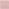    Paten   Name, Wohnort, Konfession
Taufe   Datum, Ort und Stätte der Taufe   Pfarrer/Pfarrerin						Tauftext   Bemerkung   Unterschrift der Eltern / der sorgeberechtigten Personen (bzw. des erwachsenen Taufbewerbers)
____________________________________      ______________________________________________________________________Ort, Datum				UnterschriftenBei nur einer Unterschrift: „Ich erkläre, dass der andere sorgeberechtigte Elternteil / die andere sorgeberechtigte Person mit der Anmeldung zur Taufe einverstanden ist“:   ____________________________________  oder„Ich bestätige, dass keine gemeinsame Sorgeerklärungabgegeben wurde“:		      		         			    _________________________________________